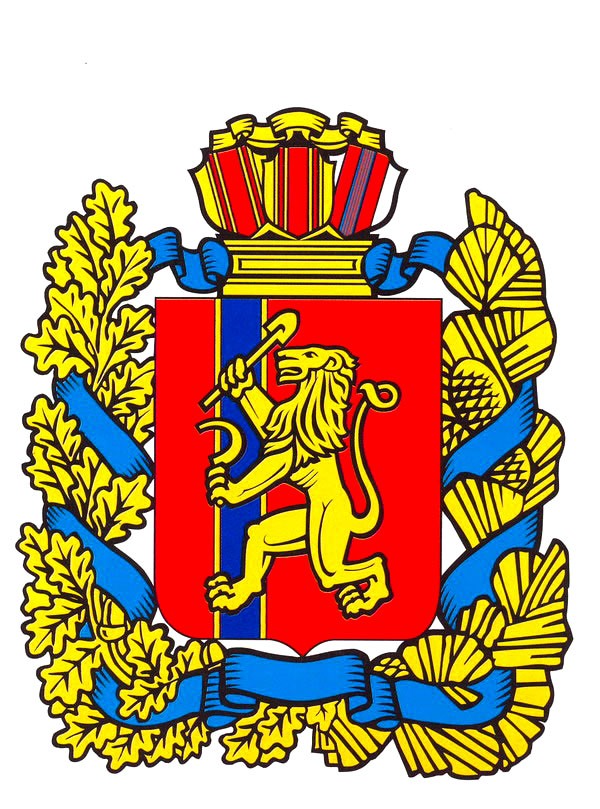 Администрация  Малиновского сельсовета Саянского района Красноярского края   ПОСТАНОВЛЕНИЕс. Малиновка18.10.2016                                                                                                    № 53о предоставлении земельного участка в постоянное  (бессрочное) пользование Рассмотрев заявление начальника КГКУ «Саянский отдел  ветеринарии»  Шейнмаер Е.А.,  действующего на основании Устава   «О предоставлении  в постоянное  (бессрочное) пользование земельного участка», руководствуясь  Земельным Кодексом Российской Федерации,  Федеральным Законом  от 06.10.2003 №131-ФЗ «Об общих принципах организации местного самоуправления в Российской Федерации», Федеральным законом  от 17.04.2006 №53-ФЗ  «О внесении  изменений в Земельный кодекс Российской Федерации, Федеральным законом от 25.10.2001 №137-ФЗ «О введении в действие Земельного кодекса Российской Федерации», Федеральным законом «О государственной регистрации прав на недвижимое имущество и сделок с ним» и признании утратившими силу отдельных положений законодательных актов Российской Федерации», в соответствии с  Уставом Малиновского сельсовета Саянского района Красноярского краяПОСТАНОВЛЯЮ:	1. Предоставить КГКУ «Саянский отдел  ветеринарии» в постоянное  (бессрочное) пользование земельный участок из земель населенных пунктов, площадью 1500 кв.м, с  кадастровым номером 24:33:3401007:7, расположенный  по   адресу: Красноярский край,  саянский район, с. Малиновка, ул.Ленина, 3, разрешенное использование – Ветеринарное обслуживание.	2.  Контроль за исполнением настоящего постановления оставляю за собой.	3.   Постановление вступает в силу со дня подписания.Глава администрацииМалиновского сельсовета      		                                  А.И.  Мазуров